DROP OFF CATERING MENUThank you for considering J Street! Drop-off catering is perfect for special events, corporate lunches, office lunches, and more!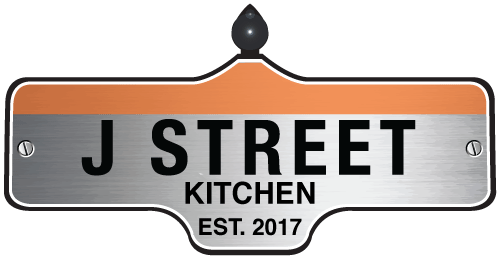 About Us - Our chef brings more than 10 years of catering experience with him in addition to endless creativity and menu ideas. We prepare our food from scratch every day and spend many hours in our commissary kitchen every morning handcrafting our extraordinary food. Our chef has won several regional and national awards for his food, recipes, creativity, and dedication to the culinary profession. We pride ourselves on providing exceptional restaurant quality food and our customers continue to confirm this is the case. We take catering cuisine to the next level!Policies –J Street requires 36 hours notice on all catering orders, but sometimes we can accommodate less if you are in a pinch. We also require a $200 minimum food order (unless otherwise noted below). Prices do not include tax or delivery (Delivery is based on size and distance of order). Chaffing dishes and sternos are standard for orders of 100 people or more. If you would like warmers for smaller orders, please request at time of order ($8 per set).Most Importantly – As you can see from our menu below, J Street is very versatile in our offerings. If you need a customized menu or don’t see something you like, PLEASE reach out and let us cater specifically to you!Breakfast Drop OffsSee last page for beverage optionsClassic - $11ppCheesy scrambled eggs, skillet potatoes, and choice of bacon or sausageBYOB - $12ppEverything you need to build your own breakfast burritos! Flour tortillas (corn available upon request), scrambled eggs, choice of bacon or sausage, roasted potatoes, green chile, shredded cheese, and hot sauceSouthwest - $12ppCheesy scrambled eggs, housemade salsa, chimayo chili roasted potatoes, choice of bacon or sausage, and hot sauceFrench - $13ppCrustless quiche Lorraine (bacon and cheese), Mornay Sauce, Lyonnaise potatoes, and sausage linksBiscuits and Gravy - $13ppFresh baked biscuits, housemade country sausage gravy, sausage links, scrambled eggs, and hot sauceAdd-ons:Assorted breakfast pastries - $24/dz Assorted Bagels and cream cheese - $24/dzWhole fruit (apples, oranges, bananas – based on availability) - $2/pcMixed fruit Bowl - $3/pp (minimum 10)Irish Pub Drop Off$16ppShepherd’s Pie – Braised Beef, carrots, onions, mushrooms, cheesy mashed potatoes (GF)ORBangers and Sausage – Traditional English Banger Sausage (2 per person)  and white cheddar and garlic mashed potatoesServed with a side of roasted Brussel Sprouts, fennel, onions and honey mustard vinaigretteRollsVegetarian Option:  Vegetarian Shepherd’s Pie – Carrots, onions, mushrooms, cheesy mashed potatoes

American Comfort Drop Off$16ppChicken Pot Pie – Chicken, carrots, onion, sweet peas, mashed potatoes, and a flaky pastry crustORClassic Meatloaf (min 20 people) – mushroom demi and garlic white cheddar mashed potatoes Served with a traditional green salad with ranch or Italian dressing Vegetarian Option: Veggie Pot Pie – Carrots, onion, sweet peas, mashed potatoes, and a flaky pastry crustThai Drop Off (GF)$15ppChicken Massaman Curry – Housemade curry paste, chicken, potatoes, coconut milk, served over jasmine riceServed with Asian Salad of romaine, red onion, carrots, and sesame vinaigretteVegetarian option: Red Curry Fried Rice – homemade curry paste, jasmine rice, egg, Chinese long bean, onion, carrots, and Chinese broccoliGreek Drop Off$15ppMediterranean Grilled ChickenSubstitute Mediterranean Grilled Steak +$3ppRoasted garlic and herb seasoned potatoesServed with a Greek Salad of romaine, red onion, tomato, cucumber, kalamata olives, feta cheese, and Greek dressingVegetarian Option: Sub hard-boiled egg for ChickenAdd: Hummus with warm pita bread + $3ppItalian Drop Off$16ppRigatoni Bolognese – Rigatoni with rich and meaty Bolognese sauceORChicken Marsala – Frenched Chicken breast in a cremini mushroom Marsala wine sauce with garlic parmesan mashed potatoesFresh made roasted garlic breadCesar Salad – Romaine lettuce, Cesar dressing, shaved parmesan cheese, and house made garlic croutons
Vegetarian Option: Baked Rigatoni – Marinara sauce, mushrooms, mozzarella cheeseIndian Drop Off$16ppChicken Vindaloo – Chicken, potatoes, spicy vindaloo curry, with basmati riceGarlic NaanCucumber tomato salad with yogurt dressingVegetarian option : Vegetable Biryani – saffron rice with onions, peppers, and tomatoFrench Drop Off$17ppBeef Bourguignon – Braised beef, mushrooms, burgundy sauceGarlic Mashed potatoes – Yukon potatoes, roasted garlic, white cheddarSalad of Butter lettuce, pickled red onions, tomatoes, charred shallot and tarragon vinaigretteVegetarian Option: Nicoise Salad – butter lettuce, green beans, fingerling potatoes, hard-boiled egg,  tomato, tarragon vinaigretteSouthwest Drop Off$14ppTaco Bar – Fresh corn tortillas, ground beef, lettuce, tomato, cheese, and homemade salsaVegetarian Option: Sub pinto beans for ground beef on the taco barUpgrade:Housemade Frybread shells (min 20 people) - $3ppFlour tortillas (or mix of corn and flour) -$1ppAchiote Chicken - $2ppSteak - $2ppAdd (minimum 20 people):Freshmade corn tortilla chips and housemade salsa - $3ppFreshmade flour tortilla chips and housemade queso - $5ppBoth - $6ppBBQ Drop OffMin 48 hours notice for smoked meats$17ppChoose 1- House smoked pulled pork, House smoked Chicken, House smoked brisket, or house smoked hot links (Choose 2 for $5pp more, three for $9pp more)House made BBQ saucesBrioche BunsChoice of Side:Loaded mashed potato salad – Yukon potatoes, sour cream, cheddar cheese, and chivesHousemade SlawCucumber Salad – English Cucumber, red onions, sweet red wine vinaigretteLoaded Mac Salad – Creamy macaroni salad with ham, white cheddar, and roasted pablano peppersBox Lunch Drop Off$15 ppIncludes sandwich, chips and a piece of fruit OR cookieFall Chicken Salad (minimum order of 12) – roasted chicken, carrots, celery, onions, pumpkin seeds, dried cranberries, apple cider aioli on a buttery croissantRoast beef and cheddar with tomato and horseradish aioli Turkey and swiss with fennel Brussel sprout slaw and aioli Muffuletta with salami, capicola, soppressata, ham, provolone, olive tapenade, and Dijon aioli Caprese Sandwich with tomato, fresh mozzarella, fresh basil, garlic aioli, and balsamic reductionHoliday Drop Off #1$25 pp (min 20 people)Choice of roasted or smoked turkey breastCornbread stuffingSweet potato casserole with marshmallowsGarlic mashed potatoes with skillet gravyGreen SaladRollsHoliday Drop Off #2$29 pp (min 20 people)Braised beef short ribs with red wine sauceGarlic mashed potatoesRoasted Brussel sprouts with fennel and onionsSavory mushroom bread pudding with cremini, portabella mushrooms, garlic butter, fresh thyme, and sourdough breadGreen SaladRollsAppetizer Drop Off$5pp each to add on to any of the above menus1 option - $8pp/2 options - $ 15pp/3 options - $20pp/4 options - $24ppBangkok Brussels – Roasted Brussel sprouts with sweet chili soy glaze Cheese Fondue – Garlic and shallots, white wine reduction, gruyere, welsh cheddar, with French baguetteTraditional Bruschetta – tomato, onion, garlic, basil, and olive oil, served with crostiniMediterranean Bruschetta – roasted tomato, Kalamata olives, artichoke hearts, red onions, and feta cheese, served with crostiniChips and house made salsas – Homemade corn chips, fire roasted tomato salsa and salsa verdeChips and queso – homemade flour chips with house made queso blancoStuffed roasted jalapenos – goat cheese, cream cheese, bacon, and cheddar cheese with house made BBQ sauceMeat and Cheese Tray – assortment of meats and cheeses with crackersCheese Tray – assortment of cheeses with crackersCrudité – Assortment of fresh vegetables with housemade ranch for dippingDessert Drop OffAssorted Fresh Baked Cookies $18/dozAssorted French macaroons $7ppButterscotch Bread Pudding $7ppFudge Brownies $4ppRice Crispy Treats $4ppChef’s Artesian Cupcakes $40/doz (min 12 each)Peanut Butter and Jelly – Jelly filled white cake with peanut butter buttercreamPumpkin – Pumpkin Spice cake with cinnamon cream cheese frostingS’mores – Graham cake with marshmallow butter cream and milk chocolate ganacheStrawberry Cheesecake – Strawberry cake with cream cheese frosting and strawberry balsamic gastriqueSky’s the limit – You tell us what you want and we’ll do our best to make it happen!Drinks Drop OffStarbucks Coffee (regular/decaf) or tea with creamer, sugar, sugar substitute, stir sticks and cups - $20 (10 servings)Assorted Canned soda - $1 Assorted Bottled soda - $2Bottled Water - $1Bottled Iced Tea (sweet or unsweetened) - $3Bottled Lemonade - $3Assorted Bottled Juices - $3